Практичне заняття №1. Lexicology as a branch of linguistics.Main notions of lexicology.Links with other branches of LinguisticsWords of Native Origin and Their Characteristics.Foreign elements in Modern EnglishPlease answer the following questions: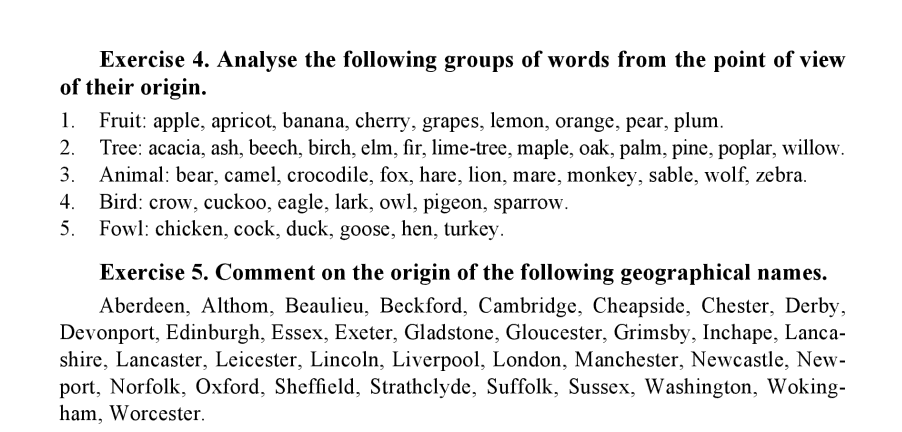 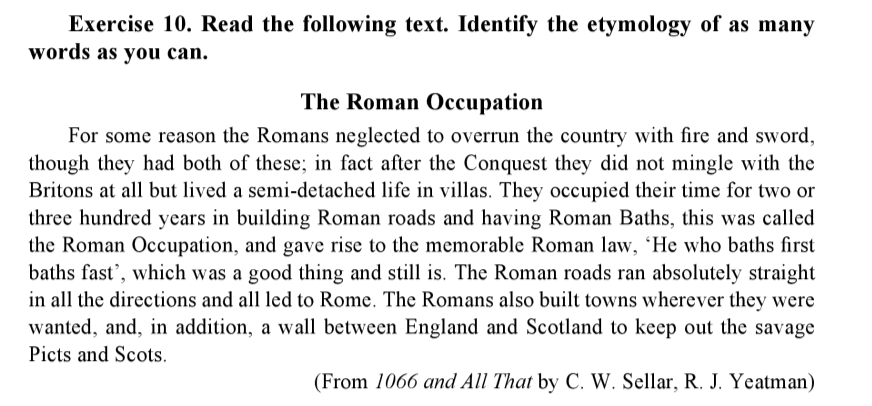 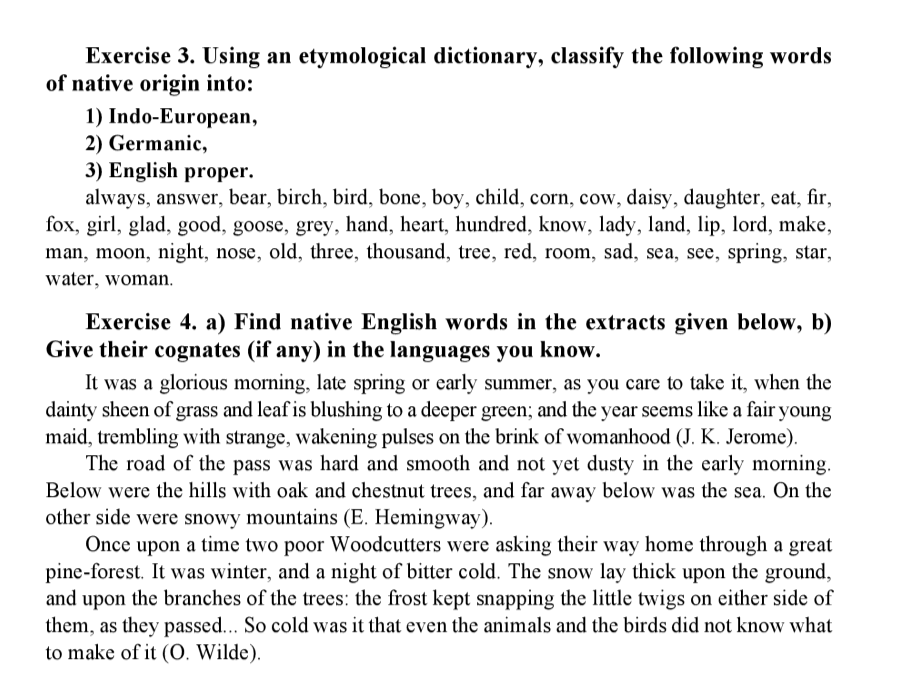 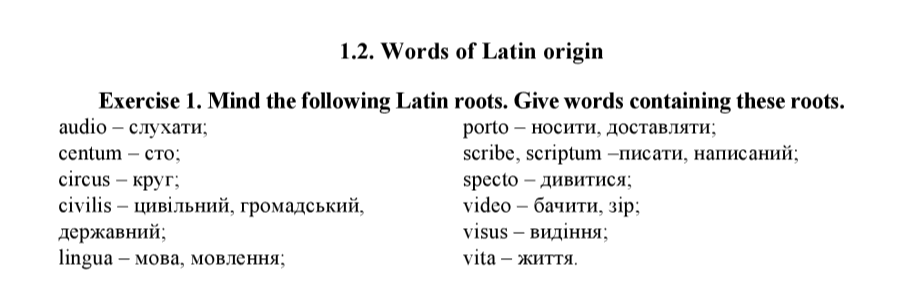 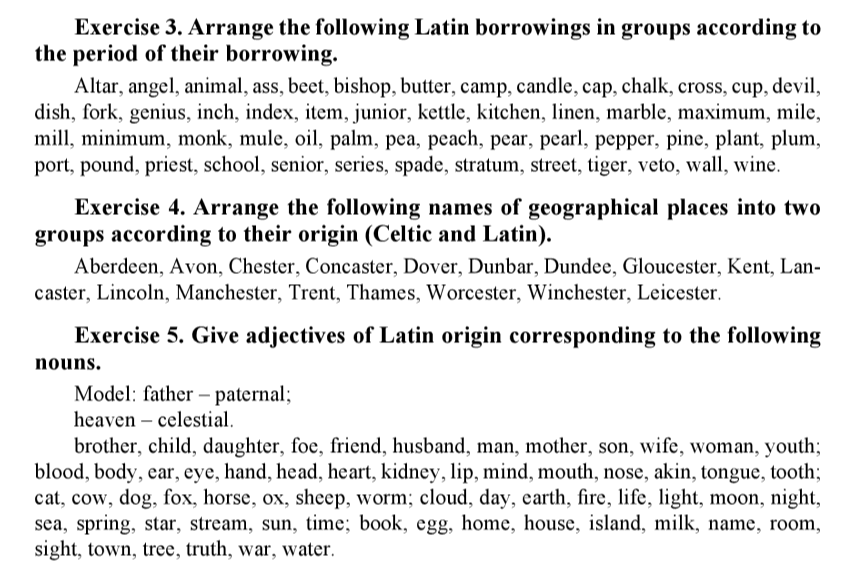 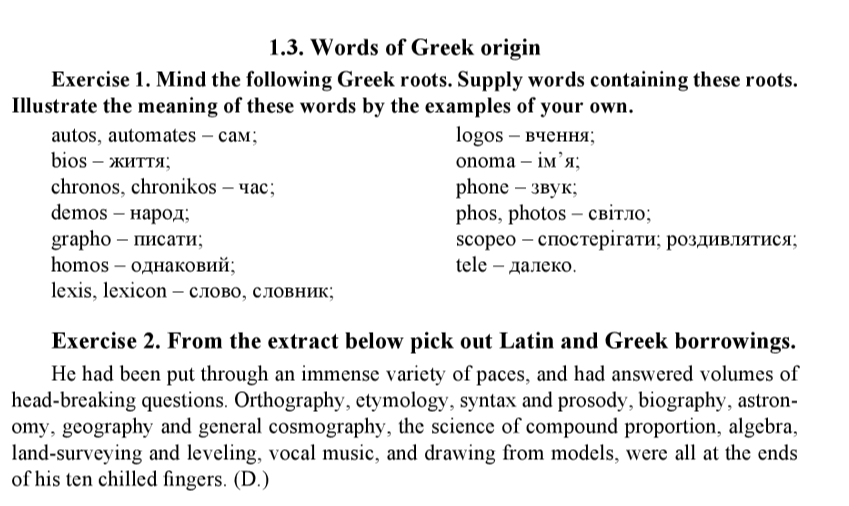 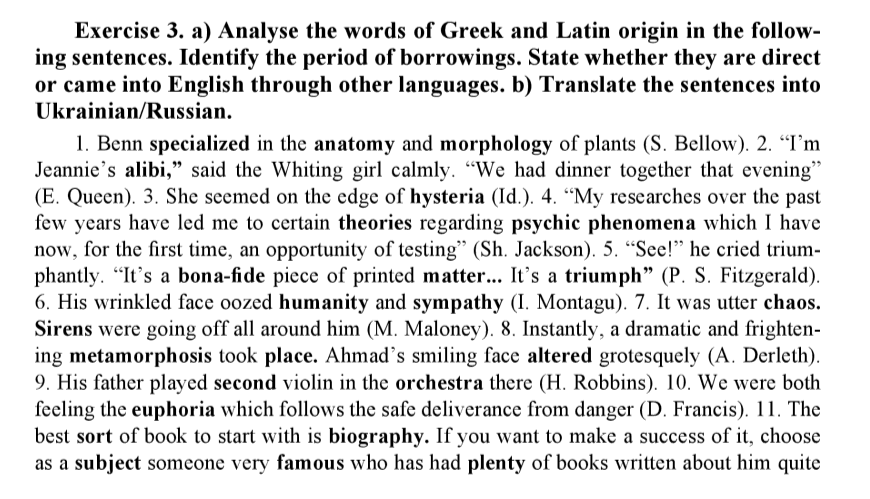 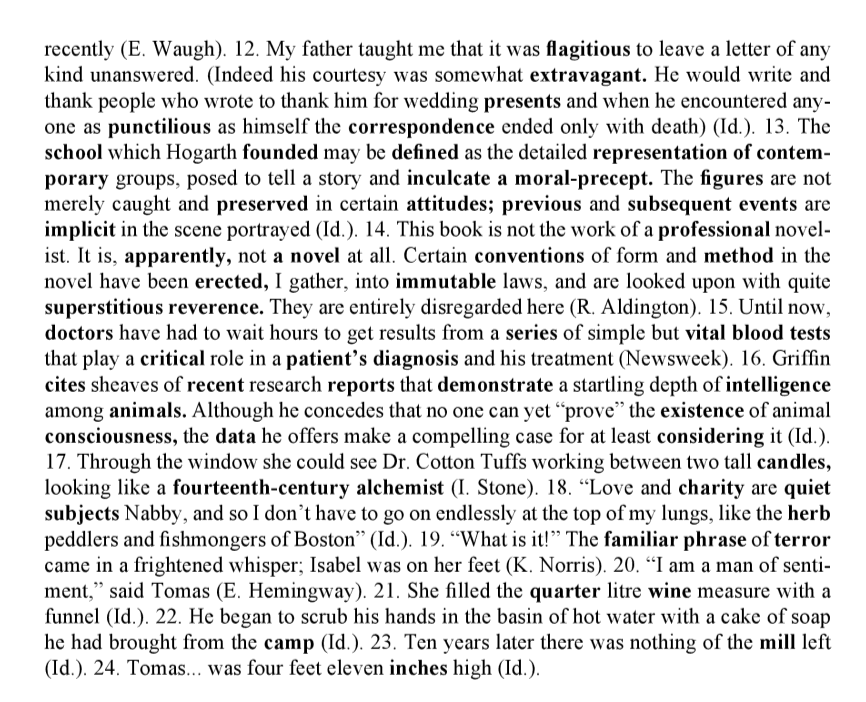 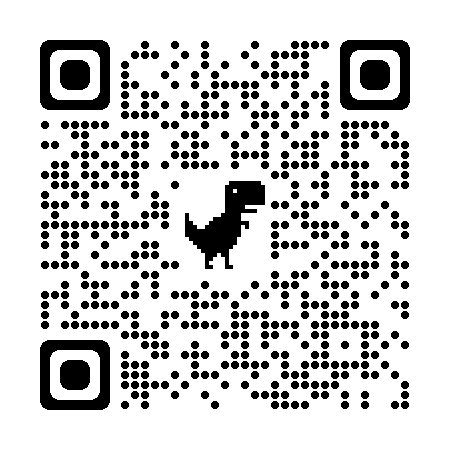 